Уважаемые коллеги!Департамент информирует о работе Службы помощи родителям, реализующей мероприятия по оказанию услуг психолого-педагогической, методической и консультативной помощи родителям (законным представителям) детей, а также гражданам, желающим принять на воспитание в свои семьи детей, оставшихся без попечения родителей, федерального проекта «Современная школа» национального проекта «Образование» государственной программы Российской Федерации «Развитие образования».Целью деятельности Службы помощи родителям является обеспечение повышения компетентности родителей (законных представителей) детей и граждан, желающих принять на воспитание в свои семьи детей, оставшихся без попечения родителей в вопросах образования и воспитания, пропаганды позитивного и ответственного отцовства и материнства, значимости родительского просвещения, укрепления института семьи и духовно-нравственных традиций семейных отношений.Просим обеспечить информирование родителей образовательных организаций по возможности получения бесплатных консультаций и участия в клубе родительского мастерства, разместив на сайте образовательной организации и в родительских чатах прилагаемую информацию.Приложение: на 1 л. в 1 экз.Пиленкова Ирина Николаевна, (4852) 40-08-52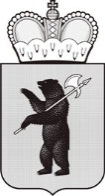 ДЕПАРТАМЕНТ ОБРАЗОВАНИЯЯРОСЛАВСКОЙ ОБЛАСТИСоветская ул., д. . Ярославль, 150000Телефон (4852) 40-18-95Факс (4852) 72-83-81e-mail: dobr@yarregion.ruhttp://yarregion.ru/depts/dobrОКПО 00097608, ОГРН 1027600681195,ИНН / КПП 7604037302 / 76040100115.11.2021 № ИХ.24-8719/21На №           от           Руководителям органов местного самоуправления, осуществляющих управление в сфере образованияРуководителям образовательных организаций Ярославской областиОб оказании содействия в реализации национального проекта «Образование»С.В. Астафьева